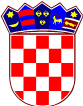 REPUBLIKA HRVATSKAVARAŽDINSKA ŽUPANIJAOPĆINA VIDOVECOpćinsko vijeće Općine Vidovec KLASA: 550-01/22-01/01URBROJ:2186-10-01/1-23-11Vidovec, 11. srpnja 2023.Na temelju članka 289. stavka 7. Zakona o socijalnoj skrbi ("Narodne novine" broj 18/22, 46/22, 119/22 i 71/23), članka 19. stavak 1. alineja 5. Zakona o lokalnoj i područnoj (regionalnoj) samoupravi ("Narodne novine", broj 33/01, 60/01, 129/05, 109/07, 125/08, 36/09, 150/11, 144/12, 19/13, 137/15, 123/17, 89/19 i 144/20) i članka 31. Statuta Općine Vidovec („Službeni vjesnik Varaždinske županije“ broj 20/21), Općinsko vijeće Općine Vidovec na 19. sjednici održanoj dana 11. srpnja 2023. godine, donosiO D L U K Uo izmjeni Odluke o socijalnoj skrbi Općine VidovecČlanak 1.U članku 18. stavku 2. Odluke o socijalnoj skrbi Općine Vidovec („Službeni vjesnik Varaždinske županije“ broj 122/22) broj „93“ zamjenjuje se sa brojem „100,00“.Članak 2.Ova Odluka objaviti će se u „Službenom vjesniku Varaždinske županije“, a primjenjuje se od 01. listopada 2023. godine.OPĆINSKO VIJEĆE OPĆINE VIDOVEC                                                                       PREDSJEDNIK                                                                        Krunoslav Bistrović